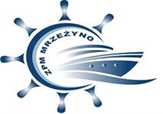 Wniosek o wydanie przepustki dla ZAOPATRZENIAImię i nazwisko: ……………………………………………..……………………………………………………………….Telefon: ……………………………………………………...Nr rejestracyjny pojazdu: ……………………………………………………………………………………………………..Rodzaj przepustki: Wjazdowa - ZaopatrzenieUzasadnienie konieczności/celu wjazdu:……………………………………………..…………………Odebrałem/am i oświadczam, że zapoznałem/am się z Regulaminem portu określającym zasady korzystania z infrastruktury portowej.Oświadczam, że nie będę udostępniał/ła karty uruchamiającej szlaban na terenie portu osobom trzecim.W przypadku udostępnienia osobie postronnej możliwości wjazdu posiadający kartę zostanie obciążonydodatkową opłatą wynikającą z cennika i regulaminu.- Przepustka obowiązuje w danym roku kalendarzowym. - Numer konta do przelewu : 24 8566 1026 0305 3256 2002 0002- Adres do potwierdzenia przelewu : port@trzebiatow.pl………………………………(data, czytelny podpis wnioskującego)Numer ewidencji:…………………………………………			        ……………………………...												     (wystawił ZPM)